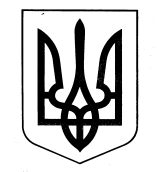 УКРАЇНАУПРАВЛІННЯ ОСВІТИОЗЕРНЯНСЬКИЙ ЗАКЛАД ЗАГАЛЬНОЇ СЕРЕДНЬОЇ СВІТИ САФ’ЯНІВСЬКОЇ СІЛЬСЬКОЇ РАДИ ІЗМАЇЛЬСЬКОГО РАЙОНУ ОДЕСЬКОЇ ОБЛАСТІНАКАЗ№ 56/О                                                                                          30.04.2021 р.Про проведення у 2020/2021 навчальному році навчально-польових зборів(навчально-тренувальних занять) із предмета «Захист України» у Озернянському ЗЗСО Відповідно до Положення про допризовну підготовку юнаків, затвердженого постановою Кабінету Міністрів України від 30 листопада 2000 року № 1770, навчальної програми предмета «Захист України», затвердженої наказом Міністерства освіти і науки України № 1377 від 04 листопада 2020 року, листа Міністерства освіти і науки України від 11 серпня 2020 року № 1/9-430 «Щодо методичних рекомендацій про викладання навчальних предметів у закладах загальної середньої освіти у 2020/2021 навчальному році», з метою закріплення знань, умінь і практичних навиків, набутих учнями на заняттях з предмета «Захист України», НАКАЗУЮ:Провести навчально-польові збори (навчально-тренувальні заняття) із предмета «Захист України» з учнями 11 класів провести на базі школи у травні 2021 р. протягом 18 навчальних годин.  Призначити відповідальними за навчання, збереження життя та здоров’я дітей під час проведення навчально-польових зборів вчителя «Захисту України» - Гойчу Федора Парфентійовича.Вчителю «Захисту України» Гойчу Ф. П.:         3.1. Залучити до занять юнаків, які за станом здоров’я допускаються до виконання фізичних вправ та фізичного навантаження з предмету «Захист України»         3.2. Провести інструктаж з учнями випускних класів із заходів безпеки під час проведення польових занять під розпис .         3.3. Скласти план тематичного проходження заліків, затвердити у директора школи до 05.04.2021 р.         3.4. Заповнити відомості з результатами прийому заліків.         35. Підготувати екіпіровку для проходження занять.         3.6. Приділяти головну увагу під час проведення зборів практичній підготовці юнаків та виконанню програмних нормативів.           4.      Медичній сестрі школи Кальчу О.Г..: 4.1. Допустити учнів випускних класів до проходження польових занять на підставі підсумків медичної комісії при Ізмаїльському районному воєнному комісаріаті.4.2. Надати директору школи список звільнених юнаків від польових занять.5.Класним керівникам 11-х класів:  5.1. Провести бесіди з учнями з питань організації проведення занять та техніки безпеки на період проходження учнями польових занять. 5.2.Забезпечити 100 % прибуття юнаків на навчально-польові заняття, форма одягу для юнаків  - польова. Контроль за виконанням наказу залишаю за собою.                         Керівник закладу	___________	Оксана ТЕЛЬПІЗ      		З наказом ознайомлені:	____________ Федір ГОЙЧУ						____________ Ольга КАЛЬЧУ		                                               